Decatur County Board of Elections and Registration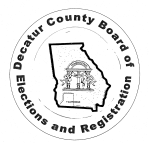 122 W. Water Street   P.O. Box 7428Bainbridge, GA 39818(229) 243-2087 Office   (229) 248-3743 Faxelections@decaturcountyga.govNOTICE OF COMPUTATION AND CANVASSING OF RETURNSPRIMARY/NON-PARTISAN GENERAL ELECTION May 24, 2022In accordance with Georgia Election Code Section 21-2-492, notice is hereby given that the computation and canvassing of the return of votes cast in the Primary/Non-Partisan General Election to be held on Tuesday, May 24, 2022, will commence immediately after the close of the polls on Election night. Computation and Canvassing of the Votes will take place at the following location:Beginning at 7 p.m., MAY 24, 2022Decatur CountyBoard of Elections and Voter Registration OfficeCourthouse Annex122 W. Water St.Bainbridge, GA 39817
(229) 243-2087The public is welcome to attendThis 26th day of April, 2022_________________________________________CAROL P. HEARD, Chief Elections Official